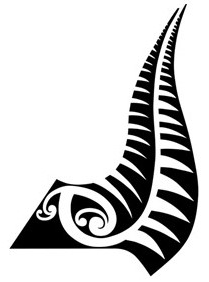 HEREWINI WHANAU MĀORI SPORTS AWARDS SCHOLARSHIP/GRANTThe Herewini whanau in partnership with the Te Tohu Taakaro o Aotearoa Charitable Trust offers a grant of (amount to be confirmed at the awards presentation) and the Herewini whanau taonga/trophy to an outstandingjunior male and female hockey player of Māori descent at the NZ Maori Hockey National Hockey Tournament.Applicants need to be aged from 17 and under 21, and achieving outstanding results at club, regional, national or international level NZ Maori Hockey Kaunihera will make the final selection.Application is open to all players of Māori descent and members of NZ Maori HockeyClosing date for receiving applications is the last Friday in September. No late applications will be accepted.All applicants will be notified of the successful applicant.The successful applicant will be required to attend the National Maori Sports Awards event (TBA).Please fill in the relevant application forms to be used and assessed by the judging panel and return them to:The Secretary, NZ Maori Hockey – Email:  secretary@hockey.maori.nz HEREWINI WHANAU MĀORI SPORTS AWARDS SCHOLARSHIP/GRANTApplication FormName in Full: Ms/Miss/ 	Mailing Address 	Home Phone 		Work Phone		Fax 	DOB 		Email address:	Iwi/s: 	 
Hapu: 	
Marae: 	Signed: …………………………….	Date  ……………………………………..List your Hockey achievements for 2023 and your goals for the following year or your future aspirations (or on a separate paper if needed)……………………………………………………………………………………………………………………………………………………………………………………Submit this form to the Secretary of NZ Maori Hockey by Friday 29th September 2023.For enquires or assistance with this application please contact the Secretary.SCHOLARSHIP/GRANT CRITERIAPROCESSDETAILS OF APPLICANTHOCKEY ACHIEVEMENTS 